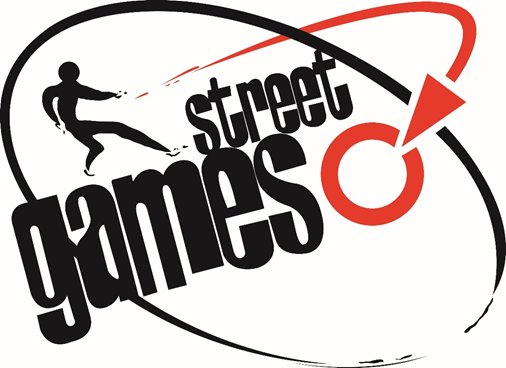 STREETGAMES ANNUAL GENERAL MEETINGDate: Wednesday 19th October 2022Time: 11.30am -12.30pmVenue: Hilton Metropole, Birmingham InternationalAGENDAApologies received from:   Dominic HaddockDeclarations of InterestMembers of the Board are invited to declare any interest they may have in any of the items on the agenda. The duty on Board Members/Trustees is to act in the best interests of the company, not to put oneself in a position whereby his/her interests conflict with those of the charitable company, nor to obtain personal benefit from the role.There are various types of conflict. The following are given as examples and should not be taken as an exhaustive list. NCVO suggest that Board Members use the ‘Tabloid Test’ when in doubt, i.e. “How would this look if it was taken up by a tabloid journalist?”  Conflicts might include:Membership or involvement in an organisation doing similar work to and competing for funds from the same sources as StreetGames;Involvement in the development of policies that StreetGames adopts;Or funding streams that StreetGames has yet to apply for.STREETGAMES ANNUAL GENERAL MEETINGDate: Wednesday 13th October 2021Venue: De Vere Staverton EstateTime: 18.45 – 19.00The AGM is asked to approve the Annual Report and Accounts for the year ending 31st March 2022.ItemTitleStatusOriginator1ApologiesNoteJC2Declarations of InterestNoteJC3Minutes from the last AGM held on the 13th October 2021This item is for notification only. Members ratified these minutes at the December Board meeting in 2021.NoteJC4To approve the Annual Report and Accounts 2021/22DecisionJC5To approve the revised Articles of AssociationDecisionJC6To consider the Charity’s membershipDecisionJC7Chair’s Closing RemarksJCItem1TitleApologiesOriginatorJohn CoveFor Decision/ Discussion/ NoteNoteItem2TitleDeclarations of InterestOriginatorJohn CoveFor Decision/ Discussion/ NoteNoteItem3TitleMinutes of the last AGMOriginatorJohn CoveFor Decision/ Discussion/ NoteNoteITEMMINUTESACTIONTrustees:Vice Presidents:Staff:PresentJohn Cove (Chair)(JC), Susan Capel (SCa), Peter Rowley (PWR), Mark Taylor (MT), Jonathan Hughes (JH), Andrew Cropper (AC), Jackie Bryson (JB), Margaret Bowler (MB), Maccs Pescatore (MPe), Mark Cornelius (MC)     Virtual: Rosie Duckworth (RD), Annabel Tarling (AT), Dominic Haddock (DH), Mark Osikoya (MO)Jane Ashworth (JA), Steve Hodkinson (SH)  Virtual: Norman Turner (NT)Mark Lawrie (ML), Dawn Cole (DC), Matthew Pilkington (MP), Paul Roberts (PR), Hannah Crane (HC), Stuart Felce (SF), Jane Shewring (JS), Mollie Kay-Hough (MKH)1ApologiesJC opened the StreetGames Annual General Meeting and welcomed the prospective new trustees.Apologies were noted from Mark Taylor (MT), Victoria Hill (VH), John Dwan (JD) and Su Cumming (SCu).2Declarations of Interest No specific conflicts of interests were declared in respect of the AGM.3Minutes of the last meeting	The minutes of the last AGM held on 14th October 2020 were ratified at the December Board meeting and are therefore included for notification only. There were no outstanding actions.4Approval of StreetGames Annual Report and Accounts 2020/21The AGM approved the StreetGames Annual Accounts 2020/21 as was recommended by the Board.5Articles of AssociationDC highlighted the amendments that have been made to the articles as outlined in the paper.The AGM approved the revised articles of association.6Record of TrusteesAGM members were informed that SC, JH and MB are due to step down today, and JC his thanks for their service on the Board.The AGM approved the decision to re-elect MT and RD as trustees for a second period of 4 years.JC introduced the four individuals whom the recruitment panel have made a strong recommendation to appoint as trustees, and asked AGM members to approve their appointment.The members of the charity approved the appointments of MPe, MC, MO and VH.JC closed the meeting re-iterating his thanks to the trustees stepping down today, and thanks were noted from the AGM members to ML for his leadership of the organisation throughout the challenging times of the last 18 months.Item4TitleAnnual Report and Accounts 2021/22OriginatorJohn CoveFor Decision/ Discussion/ NoteDecisionItem6TitleChair’s Closing RemarksOriginatorJohn Cove For Decision/ Discussion/ NoteNote